VIRDEN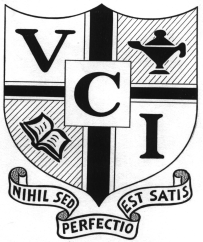      COLLEGIATE         INSTITUTE__________________________________________________________________________________________________Phone 204-748-2205                                               E-Mail:  mkeown@flbsd.mb.ca                                          Fax:  204-748-3555Friday, Nov. 13th, 2020RE:  VCI Remains in Level Orange and Blended Learning Continues Hello VCI Families:I hope everyone is staying safe, as we have transitioned to level “Red” throughout the entire province of Manitoba.  During these new level Red restrictions, schools will remain in Orange, meaning students at Virden Collegiate will remain in a “blended learning” environment. These restrictions are projected to remain in place for the next four weeks, so I am sharing with everyone a blended learning schedule which takes us to Christmas Break (just to be safe).  Included with this letter and updated schedule is a letter from Fort La Bosse School Division Superintendent Mr. Pitz, sharing information announced by the Minister of Education along with the new level Red restrictions.  This new announcement has declared that school divisions will need to reclassify 3 days from regular instruction days to Professional Development Days, two of which will take place before the Christmas break.  The new blended learning schedule I have put forward includes these 2 new PD days (no classes for students). Our VCI staff is working hard to assure that the education of your child continues on as uninterrupted as possible.  I appreciate that new challenges arise every day and we are trying our best to resolve them as quickly as possible.  If you have any concerns or questions, please feel free to contact your teachers or myself and hopefully we can work things out.  All students should have access to their new Powerschool accounts enabling them to see their current marks in all of their classes and see if any work is incomplete. (if they do not – please have them contact the office and we can help them out) Next week we will be sending home your specific Parent login information enabling you to access your child’s information as well, making sure we are all supporting the success of our students.  We also will be creating our first batch or Powerschool report cards next week, which I think will need to be printed off this time around – sorry no emails.  As well, due to the COVID situation teachers will be available virtually (Zoom / Google Meets / phone) to host Parent/Teacher interviews this year on “Interview Day” – which is Wednesday, November 25th.  They will be contacting you via email to book a time. Once again, thank you for your continued support; please keep wearing your masks, washing your hands, maintaining your social distance, and if you are sick please stay home.  											Take Care											Mr. KeownVCI Blended Learning ScheduleWeek: Nov 16th – Nov. 20th Week: Nov 23rd – Nov. 27th Week: Nov 30th – Dec. 4th Week: Dec. 7th – Dec. 11th  Week: Dec. 14th – Dec. 18th  Monday,Nov. 16th (NO CLASSES)Tuesday, Nov.  17th (Day 5)WednesdayNov. 18th (Day 6)Thursday, Nov. 19th (Day 1)Friday, Nov. 20th (Day 2)Admin Day(Report Cards being made)No ClassesOnly Grade11 & 12 studentsphysically attendGrade 9 & 10 students have remote classesOnly Grade 9 & 10 students physically attendGrade 11 & 12 students have remote classesOnly Grade11 & 12 studentsphysically attendGrade 9 & 10 students have remote classesOnly Grade 9 & 10 students physically attendGrade 11 & 12 students have remote classesMonday,Nov. 23rd (Day 3)Tuesday, Nov.  24th  (Day 4)WednesdayNov. 25th  (NO CLASSES)Thursday, Nov. 26th (Day 5)Friday, Nov. 27th (Day 6)Only Grade 9 & 10 students physically attendGrade 11 & 12 students have remote classesOnly Grade11 & 12 studentsphysically attendGrade 9 & 10 students have remote classesAdmin Day(Parent/Teacher Interviews – Online)No ClassesOnly Grade 9 & 10 students physically attendGrade 11 & 12 students have remote classesOnly Grade11 & 12 studentsphysically attendGrade 9 & 10 students have remote classesMonday,Nov. 30th(PD Day)Tuesday, Dec. 1st(Day 2)WednesdayDec. 2nd (Day 3)Thursday, Dec. 3rd (Day 4)Friday, Dec. 4th (Day 5)PD  DayNo ClassesOnly Grade 9 & 10 students physically attendGrade 11 & 12 students have remote classesOnly Grade11 & 12 studentsphysically attendGrade 9 & 10 students have remote classesOnly Grade 9 & 10 students physically attendGrade 11 & 12 students have remote classesOnly Grade11 & 12 studentsphysically attendGrade 9 & 10 students have remote classesMonday,Dec. 7th (Day 6 - ???)Tuesday, Dec. 8th (Day 1)WednesdayDec. 9th (Day 2)Thursday, Dec. 10th (Day 3)Friday, Dec. 11th (Day 4)PD  DayNo ClassesOnly Grade 9 & 10 students physically attendGrade 11 & 12 students have remote classesOnly Grade11 & 12 studentsphysically attendGrade 9 & 10 students have remote classesOnly Grade 9 & 10 students physically attendGrade 11 & 12 students have remote classesOnly Grade11 & 12 studentsphysically attendGrade 9 & 10 students have remote classesMonday,Dec. 14th (Day 5)Tuesday, Dec. 15th (Day 6)WednesdayDec. 16th (Day 1)Thursday, Dec. 17th (Day 2)Friday, Dec. 18th (Day 3)Only Grade11 & 12 studentsphysically attendGrade 9 & 10 students have remote classesOnly Grade 9 & 10 students physically attendGrade 11 & 12 students have remote classesOnly Grade11 & 12 studentsphysically attendGrade 9 & 10 students have remote classesOnly Grade 9 & 10 students physically attendGrade 11 & 12 students have remote classesOnly Grade11 & 12 studentsphysically attendGrade 9 & 10 students have remote classes